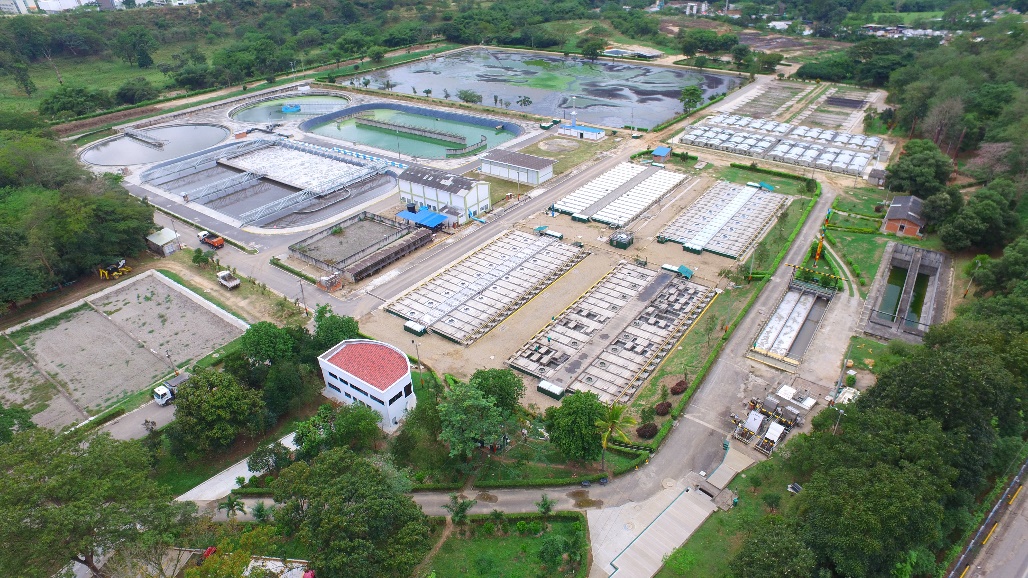 EMPAS lamenta en hallazgo de un feto en la Ptar Río FríoSeptiembre 14 de 2021	Con profunda tristeza la Empresa Pública de Alcantarillado de Santander, EMPAS S.A. E.S.P., lamenta el hallazgo de un feto en la fase de tratamiento primario de la Planta de Tratamiento de Aguas Residuales, Ptar Río Frío, durante horas de la tarde de este martes 14 de septiembre. “Oficina Asesora de Comunicaciones EMPAS                  Correo: empascomunicaciones@gmail.com – comunicaciones@empas.gov.coTel: 6059370 ext 109 – 110 -171      